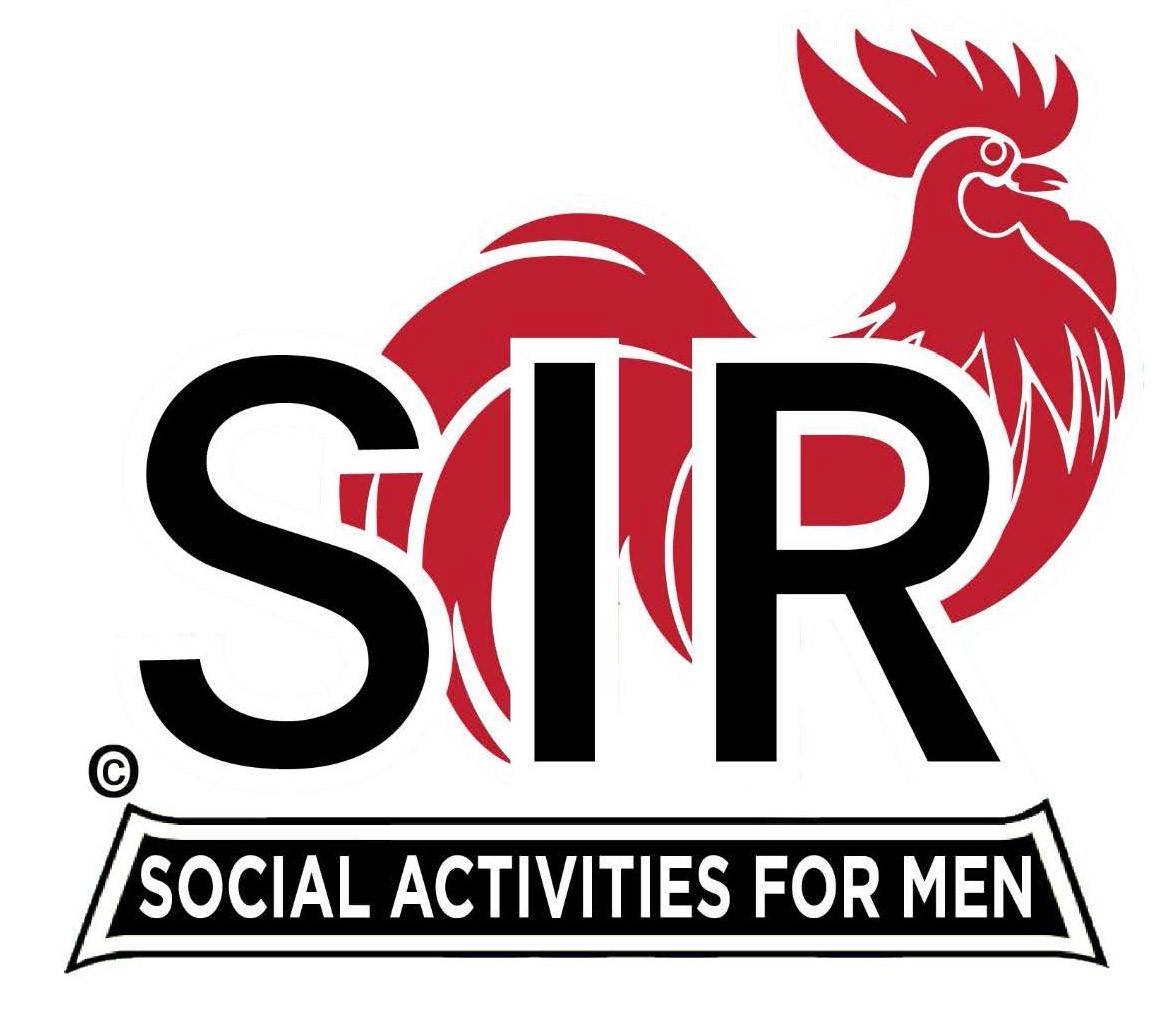 Las Trampas Branch 116BEC Meeting AgendaApril 15, 2024, 9:15 AM at Boundary OakThe Mission of SIR is to enhance the lives of our members through fun activities, events and luncheons while making friends for life.9:15 am            Call to order; Secretary, Paul Ramacciotti – Confirm quorum and                         Approval of March 18, 2024 BEC meeting minutes9:20 am           Standing Reports Treasurer – Charlie Guthrie  Luncheon Report – Dennis SnarrApril 15 Boundary Estimated CountSunshine/Remembrance – Alan PopeMarty GrummitSunshine Report Membership – Alan FitzgeraldMembership Changes“Inactive”, “Active”, and Terminated status- Alan PopeRAMP Department Head Reports:Recruitment – Don SchroederNew members:  Noel Concepcion, Sponsor: Peter Loew; Kirk Harding, Sponsor: Don Schroeder; Garrett Romain, Sponsor: Steve Beck; Jim Ranger, Sponsor: Tom O’BrienGuests: Doug Roaldson, Sponsor: Roger Craig;  Activity Coordinator – Mike Ward Member Relations  - (need volunteer)Publicity – Robin LemmoStatus – Diablo Gazete9:40am    	Big SIR Report – Alan PopeSunshine ReportActive/Inactive/TerminatedSpring FlingLittle SIR Updates – Paul Russell Speaker Info – Ron BaskettBirthday Boys – April9:50 am	  Updates & New BusinessLuncheons – Sam BeretLunch Seating – new member table10:15 am  	 Adjourn:  Lunch Preparations 